Plant Molecular BiologyBOT 358Names of group students:صورة النتيجة من جهاز Nanodrop:ناقشي مع زميلاتك نتيجة نقاوة DNA  مع ذكر الأسباب المحتملة وراء عدم نقاوة DNA  :King Saud UniversityFaculty of ScienceBotany and Microbiology Dept.     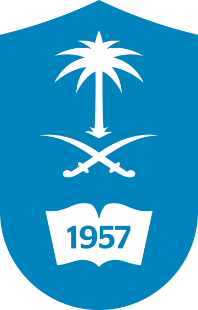 جامعة الملك سعودكلية العلومقسم النبات والأحياء الدقيقة